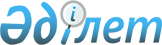 О внесении изменений в решение маслихата от 15 декабря 2011 года № 420 "О районном бюджете Карабалыкского района на 2012-2014 годы"
					
			Утративший силу
			
			
		
					Решение маслихата Карабалыкского района Костанайской области от 26 ноября 2012 года № 76. Зарегистрировано Департаментом юстиции Костанайской области 30 ноября 2012 года № 3905. Утратило силу в связи с истечением срока применения - (письмо маслихата Карабалыкского района Костанайской области от 2 мая 2013 года № 2-20/61)      Примечание РЦПИ.

      В тексте сохранена авторская орфография и пунктуация.

      Сноска. Утратило силу в связи с истечением срока применения - (письмо маслихата Карабалыкского района Костанайской области от 02.05.2013 № 2-20/61).      В соответствии со статьями 106, 109 Бюджетного кодекса Республики Казахстан от 4 декабря 2008 года Карабалыкский районный маслихат РЕШИЛ:



      1. Внести в решение маслихата "О районном бюджете Карабалыкского района на 2012-2014 годы" от 15 декабря 2011 года № 420 (зарегистрировано в Реестре государственной регистрации нормативных правовых актов за номером 9-12-172, опубликовано 5 января 2012 года в районной газете "Айна") следующие изменения:



      пункт 1 указанного решения изложить в новой редакции:



      1. Утвердить районный бюджет Карабалыкского района на 2012-2014 годы согласно приложениям 1, 2 и 3 соответственно, в том числе на 2012 год в следующих объемах:

      1) доходы – 2615732,4 тысяч тенге, в том числе по:

      налоговым поступлениям – 601433,0 тысяч тенге;

      неналоговым поступлениям – 8709,3 тысячи тенге;

      поступлениям от продажи основного капитала – 40056,8 тысяч тенге;

      поступлениям трансфертов – 1965533,3 тысяч тенге;

      2) затраты – 2625951,0 тысяча тенге;

      3) чистое бюджетное кредитование – 68556,0 тысяч тенге, в том числе:

      бюджетные кредиты – 71270,0 тысяч тенге;

      погашение бюджетных кредитов – 2714,0 тысяч тенге;

      4) сальдо по операциям с финансовыми активами – 960,0 тысяч тенге, в том числе:

      приобретение финансовых активов – 960,0 тысяч тенге;

      5) дефицит (профицит) бюджета – -79734,6 тысяч тенге;

      6) финансирование дефицита (использование профицита) бюджета – 79734,6 тысяч тенге.";



      приложения 1, 2, 3 к указанному решению изложить в новой редакции согласно приложениям 1, 2, 3 к настоящему решению.



      2. Настоящее решение вводится в действие с 1 января 2012 года.      Председатель

      внеочередной сессии                        С. Лысоченко      Секретарь

      районного маслихата                        А. Тюлюбаев      СОГЛАСОВАНО:      Начальник

      государственного учреждения

      "Отдел финансов

      Карабалыкского района"

      ________ И. Захария      Начальник

      государственного учреждения

      "Отдел экономики и

      бюджетного планирования

      Карабалыкского района"

      ___________ Н. Бодня

Приложение 1       

к решению маслихата   

от 26 ноября 2012 года   

№ 76           Приложение 1       

к решению маслихата    

от 15 декабря 2011 года   

№ 420           Районный бюджет Карабалыкского района на 2012 год

Приложение 2        

к решению маслихата    

от 26 ноября 2012 года    

№ 76            Приложение 2        

к решению маслихата   

от 15 декабря 2011 года   

№ 420            Районный бюджет Карабалыкского района на 2013 год

Приложение 3       

к решению маслихата   

от 26 ноября 2012 года  

№ 76           Приложение 3      

к решению маслихата   

от 15 декабря 2011 года  

№ 420           Районный бюджет Карабалыкского района на 2014 год
					© 2012. РГП на ПХВ «Институт законодательства и правовой информации Республики Казахстан» Министерства юстиции Республики Казахстан
				КатегорияКатегорияКатегорияКатегорияКатегорияСумма,

тысяч

тенгеКлассКлассКлассКлассСумма,

тысяч

тенгеПодклассПодклассПодклассСумма,

тысяч

тенгеНаименованиеНаименованиеСумма,

тысяч

тенгеI. Доходы2615732,41Налоговые поступления601433,001Подоходный налог283327,02Индивидуальный подоходный налог283327,003Социальный налог183354,01Социальный налог183354,004Hалоги на собственность104148,01Hалоги на имущество56089,03Земельный налог5000,04Hалог на транспортные средства39984,05Единый земельный налог3075,005Внутренние налоги на товары, работы

и услуги26247,02Акцизы3573,03Поступления за использование

природных и других ресурсов14300,04Сборы за ведение

предпринимательской и

профессиональной деятельности8052,05Налог на игорный бизнес322,008Обязательные платежи, взимаемые за

совершение юридически значимых

действий и (или) выдачу документов

уполномоченными на то

государственными органами или

должностными лицами4357,01Государственная пошлина4357,02Неналоговые поступления8709,301Доходы от государственной

собственности1533,21Поступления части чистого дохода

государственных предприятий41,05Доходы от аренды имущества,

находящегося в государственной

собственности1488,07Вознаграждения по кредитам,

выданным из государственного

бюджета4,202Поступления от реализации товаров

(работ, услуг) государственными

учреждениями, финансируемыми из

государственного бюджета1939,01Поступления от реализации товаров (работ, услуг) государственными учреждениями, финансируемыми из государственного бюджета1939,004Штрафы, пени, санкции, взыскания,

налагаемые государственными

учреждениями, финансируемыми из

государственного бюджета, а также

содержащимися и финансируемыми из

бюджета (сметы расходов)

Национального Банка Республики

Казахстан750,01Штрафы, пени, санкции, взыскания,

налагаемые государственными

учреждениями, финансируемыми из

государственного бюджета, а также

содержащимися и финансируемыми из

бюджета (сметы расходов)

Национального Банка Республики

Казахстан, за исключением

поступлений от организаций

нефтяного сектора750,006Прочие неналоговые поступления4487,11Прочие неналоговые поступления4487,13Поступления от продажи основного

капитала40056,801Продажа государственного имущества,

закрепленного за государственными

учреждениями1254,01Продажа государственного имущества,

закрепленного за государственными

учреждениями1254,003Продажа земли и нематериальных

активов38802,81Продажа земли38012,82Продажа нематериальных активов790,04Поступления трансфертов1965533,302Трансферты из вышестоящих органов

государственного управления1965533,32Трансферты из областного бюджета1965533,3Функциональная группаФункциональная группаФункциональная группаФункциональная группаФункциональная группаСумма,

тысяч

тенгеФункциональная подгруппаФункциональная подгруппаФункциональная подгруппаФункциональная подгруппаСумма,

тысяч

тенгеАдминистратор бюджетных программАдминистратор бюджетных программАдминистратор бюджетных программСумма,

тысяч

тенгеПрограммаПрограммаСумма,

тысяч

тенгеII. Затраты2625951,001Государственные услуги общего

характера219484,01Представительные, исполнительные и

другие органы, выполняющие общие

функции государственного управления189394,0112Аппарат маслихата района (города

областного значения)13057,0001Услуги по обеспечению деятельности

маслихата района (города областного

значения)13057,0122Аппарат акима района (города

областного значения)56559,0001Услуги по обеспечению деятельности

акима района (города областного

значения)52730,0003Капитальные расходы

государственного органа3829,0123Аппарат акима района в городе,

города районного значения, поселка,

аула (села), аульного (сельского)

округа119778,0001Услуги по обеспечению деятельности

акима района в городе, города

районного значения, поселка, аула

(села), аульного (сельского) округа119778,02Финансовая деятельность18666,0452Отдел финансов района (города

областного значения)18666,0001Услуги по реализации

государственной политики в области

исполнения бюджета района (города

областного значения) и управления

коммунальной собственностью района

(города областного значения)17305,0004Организация работы по выдаче

разовых талонов и обеспечение

полноты сбора сумм от реализации

разовых талонов54,0010Приватизация, управление

коммунальным имуществом,

постприватизационная деятельность и

регулирование споров, связанных с

этим347,0011Учет, хранение, оценка и реализация

имущества, поступившего в

коммунальную собственность960,05Планирование и статистическая

деятельность11424,0453Отдел экономики и бюджетного

планирования района (города

областного значения)11424,0001Услуги по реализации

государственной политики в области

формирования и развития

экономической политики, системы

государственного планирования и

управления района (города

областного значения)11255,0004Капитальные расходы

государственного органа169,002Оборона2333,01Военные нужды2333,0122Аппарат акима района (города

областного значения)2333,0005Мероприятия в рамках исполнения

всеобщей воинской обязанности2333,004Образование1202134,11Дошкольное воспитание и обучение80314,0123Аппарат акима района в городе,

города районного значения, поселка,

аула (села), аульного (сельского)

округа34981,0004Поддержка организаций дошкольного

воспитания и обучения34792,0025Увеличение размера доплаты за

квалификационную категорию

воспитателям детских садов,

мини-центров, школ-интернатов:

общего типа специальных

(коррекционных), специализированных

для одаренных детей, организаций

образования для детей-сирот и

детей, оставшихся без попечения

родителей, центров адаптации

несовершеннолетних за счет

трансфертов из республиканского

бюджета189,0464Отдел образования района (города

областного значения)45333,0009Обеспечение дошкольного воспитания

и обучения20514,0021Увеличение размера доплаты за

квалификационную категорию

воспитателям детских садов,

мини-центров, школ-интернатов:

общего типа специальных

(коррекционных), специализированных

для одаренных детей, организаций

образования для детей-сирот и

детей, оставшихся без попечения

родителей, центров адаптации

несовершеннолетних за счет

трансфертов из республиканского

бюджета161,0040Реализация государственного

образовательного заказа в

дошкольных организациях образования24658,02Начальное, основное среднее и общее

среднее образование1070837,1123Аппарат акима района в городе,

города районного значения, поселка,

аула (села), аульного (сельского)

округа3329,0005Организация бесплатного подвоза

учащихся до школы и обратно в

аульной (сельской) местности3329,0464Отдел образования района (города

областного значения)1067508,1003Общеобразовательное обучение1009503,1006Дополнительное образование для

детей44321,0063Повышение оплаты труда учителям,

прошедшим повышение квалификации по

учебным программам АОО "Назарбаев

Интеллектуальные школы" за счет

трансфертов из республиканского

бюджета1325,0064Увеличение размера доплаты за

квалификационную категорию учителям

организаций начального, основного

среднего, общего среднего

образования: школы,

школы-интернаты: (общего типа,

специальных (коррекционных),

специализированных для одаренных

детей; организаций для детей-сирот

и детей, оставшихся без попечения

родителей) за счет трансфертов из

республиканского бюджета12359,09Прочие услуги в области образования50983,0464Отдел образования района (города

областного значения)47938,0001Услуги по реализации

государственной политики на местном

уровне в области образования11812,0005Приобретение и доставка учебников,

учебно-методических комплексов для

государственных учреждений

образования района (города

областного значения)7535,0012Капитальные расходы

государственного органа50,0015Ежемесячные выплаты денежных

средств опекунам (попечителям) на

содержание ребенка-сироты

(детей-сирот), и ребенка (детей),

оставшегося без попечения родителей

за счет трансфертов из

республиканского бюджета12653,0020Обеспечение оборудованием,

программным обеспечением

детей-инвалидов, обучающихся на

дому за счет трансфертов из

республиканского бюджета1800,0067Капитальные расходы

подведомственных государственных

учреждений и организаций14088,0467Отдел строительства района (города

областного значения)3045,0037Строительство и реконструкция

объектов образования3045,006Социальная помощь и социальное

обеспечение83800,02Социальная помощь68360,0451Отдел занятости и социальных

программ района (города областного

значения)68360,0002Программа занятости14898,0005Государственная адресная социальная

помощь92,0006Оказание жилищной помощи815,0007Социальная помощь отдельным

категориям нуждающихся граждан по

решениям местных представительных

органов2750,0010Материальное обеспечение

детей-инвалидов, воспитывающихся и

обучающихся на дому1015,0014Оказание социальной помощи

нуждающимся гражданам на дому28081,0016Государственные пособия на детей до

18 лет10546,0017Обеспечение нуждающихся инвалидов

обязательными гигиеническими

средствами и предоставление услуг

специалистами жестового языка,

индивидуальными помощниками в

соответствии с индивидуальной

программой реабилитации инвалида1659,0023Обеспечение деятельности центров

занятости населения8504,09Прочие услуги в области социальной

помощи и социального обеспечения15440,0451Отдел занятости и социальных

программ района (города областного

значения)15440,0001Услуги по реализации

государственной политики на местном

уровне в области обеспечения

занятости и реализации социальных

программ для населения15184,0011Оплата услуг по зачислению, выплате

и доставке пособий и других

социальных выплат196,0021Капитальные расходы

государственного органа60,007Жилищно-коммунальное хозяйство848380,01Жилищное хозяйство19034,0458Отдел жилищно-коммунального

хозяйства, пассажирского транспорта

и автомобильных дорог района

(города областного значения)3306,0003Организация сохранения

государственного жилищного фонда199,0004Обеспечение жильем отдельных

категорий граждан2870,0031Изготовление технических паспортов

на объекты кондоминиумов237,0467Отдел строительства района (города

областного значения)15728,0003Проектирование, строительство и

(или) приобретение жилья

государственного коммунального

жилищного фонда11053,0004Проектирование, развитие,

обустройство и (или) приобретение

инженерно-коммуникационной

инфраструктуры4675,02Коммунальное хозяйство804713,0467Отдел строительства района (города

областного значения)804713,0005Развитие коммунального хозяйства126936,0006Развитие системы водоснабжения и

водоотведения 677777,03Благоустройство населенных пунктов24633,0123Аппарат акима района в городе,

города районного значения, поселка,

аула (села), аульного (сельского)

округа24633,0008Освещение улиц населенных пунктов12059,0009Обеспечение санитарии населенных

пунктов6192,0010Содержание мест захоронений и

погребение безродных454,0011Благоустройство и озеленение

населенных пунктов5928,008Культура, спорт, туризм и

информационное пространство117941,41Деятельность в области культуры39447,0455Отдел культуры и развития языков

района (города областного значения)39447,0003Поддержка культурно-досуговой

работы39447,02Спорт10153,0465Отдел физической культуры и спорта

района (города областного значения)10153,0005Развитие массового спорта и

национальных видов спорта2838,0006Проведение спортивных соревнований

на районном (города областного

значения) уровне4215,0007Подготовка и участие членов сборных

команд района (города областного

значения) по различным видам спорта

на областных спортивных

соревнованиях3100,03Информационное пространство43119,0455Отдел культуры и развития языков

района (города областного значения)41405,0006Функционирование районных

(городских) библиотек33517,0007Развитие государственного языка и

других языков народа Казахстана7888,0456Отдел внутренней политики района

(города областного значения)1714,0002Услуги по проведению

государственной информационной

политики через газеты и журналы1500,0005Услуги по проведению

государственной информационной

политики через телерадиовещание214,09Прочие услуги по организации

культуры, спорта, туризма и

информационного пространства25222,4455Отдел культуры и развития языков

района (города областного значения)9274,4001Услуги по реализации

государственной политики на местном

уровне в области развития языков

и культуры7178,0032Капитальные расходы

подведомственных государственных

учреждений и организаций2096,4456Отдел внутренней политики района

(города областного значения)7694,0001Услуги по реализации

государственной политики на местном

уровне в области информации,

укрепления государственности и

формирования социального оптимизма

граждан6734,0003Реализация мероприятий в сфере

молодежной политики960,0465Отдел физической культуры и спорта

района (города областного значения)8254,0001Услуги по реализации

государственной политики на местном

уровне в сфере физической культуры

и спорта8254,009Топливно-энергетический комплекс и

недропользование3503,09Прочие услуги в области

топливно-энергетического комплекса

и недропользования3503,0467Отдел строительства района (города

областного значения)3503,0009Развитие теплоэнергетической

системы3503,010Сельское, водное, лесное, рыбное

хозяйство, особо охраняемые

природные территории, охрана

окружающей среды и животного мира,

земельные отношения32994,01Сельское хозяйство14499,0454Отдел предпринимательства и

сельского хозяйства района (города

областного значения)6799,0099Реализация мер по оказанию

социальной поддержки специалистов6799,0473Отдел ветеринарии района (города

областного значения)7700,0001Услуги по реализации

государственной политики на местном

уровне в сфере ветеринарии7065,8007Организация отлова и уничтожения

бродячих собак и кошек525,0010Проведение мероприятий по

идентификации сельскохозяйственных

животных109,26Земельные отношения9669,0463Отдел земельных отношений района

(города областного значения)9669,0001Услуги по реализации

государственной политики в области

регулирования земельных отношений

на территории района (города

областного значения)9669,09Прочие услуги в области сельского,

водного, лесного, рыбного

хозяйства, охраны окружающей среды

и земельных отношений8826,0473Отдел ветеринарии района (города

областного значения)8826,0011Проведение противоэпизоотических

мероприятий8826,011Промышленность, архитектурная,

градостроительная и строительная

деятельность15313,02Архитектурная, градостроительная и

строительная деятельность15313,0467Отдел строительства района (города

областного значения)7478,0001Услуги по реализации

государственной политики на местном

уровне в области строительства7478,0468Отдел архитектуры и

градостроительства района (города

областного значения)7835,0001Услуги по реализации

государственной политики в области

архитектуры и градостроительства на

местном уровне7835,012Транспорт и коммуникации57488,01Автомобильный транспорт57488,0123Аппарат акима района в городе,

города районного значения, поселка,

аула (села), аульного (сельского)

округа8,0013Обеспечение функционирования

автомобильных дорог в городах

районного значения, поселках, аулах

(селах), аульных (сельских) округах8,0458Отдел жилищно-коммунального

хозяйства, пассажирского транспорта

и автомобильных дорог района

(города областного значения)57480,0023Обеспечение функционирования

автомобильных дорог57480,013Прочие32467,09Прочие32467,0123Аппарат акима района в городе,

города районного значения, поселка,

аула (села), аульного (сельского)

округа4055,0040Реализация мер по содействию

экономическому развитию регионов в

рамках Программы "Развитие

регионов" за счет целевых

трансфертов из республиканского

бюджета4055,0454Отдел предпринимательства и

сельского хозяйства района (города

областного значения)13442,0001Услуги по реализации

государственной политики на местном

уровне в области развития

предпринимательства, промышленности

и сельского хозяйства13442,0458Отдел жилищно-коммунального

хозяйства, пассажирского транспорта

и автомобильных дорог района

(города областного значения)14970,0001Услуги по реализации

государственной политики на местном

уровне в области

жилищно-коммунального хозяйства,

пассажирского транспорта и

автомобильных дорог8570,0067Капитальные расходы

подведомственных государственных

учреждений и организаций6400,014Обслуживание долга4,21Обслуживание долга4,2452Отдел финансов района (города

областного значения)4,2013Обслуживание долга местных

исполнительных органов по выплате

вознаграждений и иных платежей по

займам из областного бюджета4,215Трансферты10109,301Трансферты10109,3452Отдел финансов района (города

областного значения)10109,3006Возврат неиспользованных

(недоиспользованных) целевых

трансфертов7978,3024Целевые текущие трансферты в

вышестоящие бюджеты в связи с

передачей функций государственных

органов из нижестоящего уровня

государственного управления в

вышестоящий2131,0III. Чистое бюджетное кредитование68556,0Бюджетные кредиты71270,010Сельское, водное, лесное, рыбное

хозяйство, особоохраняемые

природные территории, охрана

окружающей среды и животного мира,

земельные отношения71270,01Сельское хозяйство71270,0454Отдел предпринимательства и

сельского хозяйства района (города

областного значения)71270,0009Бюджетные кредиты для реализации

мер социальной поддержки

специалистов71270,0КатегорияКатегорияКатегорияКатегорияКатегорияСумма,

тысяч

тенгеКлассКлассКлассКлассСумма,

тысяч

тенгеПодклассПодклассПодклассСумма,

тысяч

тенгеНаименованиеНаименованиеСумма,

тысяч

тенге5Погашение бюджетных кредитов2714,001Погашение бюджетных кредитов2714,01Погашение бюджетных кредитов,

выданных из государственного

бюджета2714,0IV. Сальдо по операциям с

финансовыми активами960,0Приобретение финансовых активов960,013Прочие960,09Прочие960,0458Отдел жилищно-коммунального

хозяйства, пассажирского транспорта

и автомобильных дорог района

(города областного значения)960,0065Формирование или увеличение

уставного капитала юридических лиц960,0V. Дефицит (профицит) бюджета-79734,6VI. Финансирование дефицита

(использование профицита) бюджета79734,6КатегорияКатегорияКатегорияКатегорияКатегорияСумма,

тысяч

тенгеКлассКлассКлассКлассСумма,

тысяч

тенгеПодклассПодклассПодклассСумма,

тысяч

тенгеНаименованиеНаименованиеСумма,

тысяч

тенге7Поступление займов71270,001Внутренние государственные займы71270,02Договоры займа71270,016Погашение займов2714,21Погашение займов2714,2452Отдел финансов района (города

областного значения)2714,2008Погашение долга местного

исполнительного органа перед

вышестоящим бюджетом2714,0021Возврат неиспользованных бюджетных

кредитов, выданных из местного

бюджета0,2КатегорияКатегорияКатегорияКатегорияКатегорияСумма,

тысяч

тенгеКлассКлассКлассКлассСумма,

тысяч

тенгеПодклассПодклассПодклассСумма,

тысяч

тенгеНаименованиеНаименованиеСумма,

тысяч

тенге8Используемые остатки бюджетных

средств11178,801Остатки бюджетных средств11178,81Свободные остатки бюджетных средств11178,8КатегорияКатегорияКатегорияКатегорияКатегорияСумма,

тысяч

тенгеКлассКлассКлассКлассСумма,

тысяч

тенгеПодклассПодклассПодклассСумма,

тысяч

тенгеНаименованиеНаименованиеСумма,

тысяч

тенгеI. Доходы2686756,01Налоговые поступления661102,001Подоходный налог329471,02Индивидуальный подоходный налог329471,003Социальный налог199072,01Социальный налог199072,004Hалоги на собственность101682,01Hалоги на имущество49844,03Земельный налог6441,04Hалог на транспортные средства41723,05Единый земельный налог3674,005Внутренние налоги на товары,

работы и услуги25715,02Акцизы2592,03Поступления за использование

природных и других ресурсов15150,04Сборы за ведение

предпринимательской и

профессиональной деятельности7643,05Налог на игорный бизнес330,008Обязательные платежи, взимаемые за

совершение юридически значимых

действий и (или) выдачу документов

уполномоченными на то

государственными органами или

должностными лицами5162,01Государственная пошлина5162,02Неналоговые поступления9292,001Доходы от государственной

собственности2889,05Доходы от аренды имущества,

находящегося в государственной

собственности2889,002Поступления от реализации товаров

(работ, услуг) государственными

учреждениями, финансируемыми из

государственного бюджета2289,01Поступления от реализации товаров

(работ, услуг) государственными

учреждениями, финансируемыми из

государственного бюджета2289,006Прочие неналоговые поступления4114,01Прочие неналоговые поступления4114,03Поступления от продажи основного

капитала27840,001Продажа государственного

имущества, закрепленного за

государственными учреждениями1555,01Продажа государственного

имущества, закрепленного за

государственными учреждениями1555,003Продажа земли и нематериальных

активов26285,01Продажа земли26285,04Поступления трансфертов1988522,002Трансферты из вышестоящих органов

государственного управления1988522,02Трансферты из областного бюджета1988522,0Функциональная группаФункциональная группаФункциональная группаФункциональная группаФункциональная группаСумма,

тысяч

тенгеФункциональная подгруппаФункциональная подгруппаФункциональная подгруппаФункциональная подгруппаСумма,

тысяч

тенгеАдминистратор бюджетных программАдминистратор бюджетных программАдминистратор бюджетных программСумма,

тысяч

тенгеПрограммаПрограммаСумма,

тысяч

тенгеII. Затраты2686756,001Государственные услуги общего

характера209239,01Представительные,

исполнительные и другие органы,

выполняющие общие функции

государственного управления178837,0112Аппарат маслихата района

(города областного значения)12395,0001Услуги по обеспечению деятельности

маслихата района

(города областного значения)12395,0122Аппарат акима района

(города областного значения)48229,0001Услуги по обеспечению деятельности

акима района (города

областного значения)48229,0123Аппарат акима района в городе,

города районного значения,

поселка, аула (села), аульного

(сельского) округа118213,0001Услуги по обеспечению деятельности

акима района в городе,

города районного значения,

поселка, аула (села), аульного

(сельского) округа118213,02Финансовая деятельность18872,0452Отдел финансов района

(города областного значения)18872,0001Услуги по реализации государствен-

ной политики в области исполнения

бюджета района (города

областного значения)

и управления коммунальной

собственностью района

(города областного значения)16187,0003Проведение оценки имущества в

целях налогообложения1066,0010Приватизация, управление

коммунальным имуществом,

постприватизационная деятельность

и регулирование споров,

связанных с этим244,0011Учет, хранение, оценка и

реализация имущества,

поступившего в коммунальную

собственность1375,05Планирование и статистическая

деятельность11530,0453Отдел экономики и бюджетного

планирования района (города

областного значения)11530,0001Услуги по реализации государствен-

ной политики в области формиро-

вания и развития экономической

политики, системы

государственного планирования

и управления района

(города областного значения)11530,002Оборона2845,01Военные нужды2307,0122Аппарат акима района

(города областного значения)2307,0005Мероприятия в рамках исполнения

всеобщей воинской обязанности2307,02Организация работы по чрезвычайным

ситуациям538,0122Аппарат акима района

(города областного значения)538,0006Предупреждение и ликвидация

чрезвычайных ситуаций масштаба

района (города областного

значения)538,004Образование1161170,01Дошкольное воспитание и обучение56593,0464Отдел образования района

(города областного значения)56593,0009Обеспечение дошкольного воспитания

и обучения56593,02Начальное, основное среднее и

общее среднее образование1072222,0123Отдел образования района (города областного значения)2440,0005Организация бесплатного подвоза

учащихся до школы и обратно в

аульной (сельской) местности2440,0464Отдел образования района

(города областного значения)1069782,0003Общеобразовательное обучение1022933,0006Дополнительное образование для

детей46849,09Прочие услуги в области

образования32355,0464Отдел образования района

(города областного значения)32355,0001Услуги по реализации

государственной политики на

местном уровне в области

образования12755,0005Приобретение и доставка учебников,

учебно-методических комплексов для

государственных учреждений

образования района (города

областного значения)8100,0067Капитальные расходы подведомствен-

ных государственных учреждений и

организаций11500,006Социальная помощь и социальное

обеспечение74906,02Социальная помощь59811,0451Отдел занятости и социальных

программ района (города

областного значения)59811,0002Программа занятости9525,0005Государственная адресная

социальная помощь1075,0006Оказание жилищной помощи376,0007Социальная помощь отдельным

категориям нуждающихся граждан

по решениям местных представитель-

ных органов3763,0010Материальное обеспечение детей-

инвалидов, воспитывающихся и

обучающихся на дому1390,0014Оказание социальной помощи

нуждающимся гражданам на дому26628,0016Государственные пособия на детей

до 18 лет15292,0017Обеспечение нуждающихся инвалидов

обязательными гигиеническими

средствами и предоставление услуг

специалистами жестового языка,

индивидуальными помощниками в

соответствии с индивидуальной

программой реабилитации инвалида1762,09Прочие услуги в области социальной

помощи и социального обеспечения15095,0451Отдел занятости и социальных

программ района (города

областного значения)15095,0001Услуги по реализации государствен-

ной политики на местном уровне в

области обеспечения занятости и

реализации социальных программ

для населения14766,0011Оплата услуг по зачислению,

выплате и доставке пособий и

других социальных выплат329,007Жилищно-коммунальное хозяйство965960,01Жилищное хозяйство165126,0467Отдел строительства района

(города областного значения)165126,0003Проектирование, строительство

и (или) приобретение жилья

государственного коммунального

жилищного фонда146723,0004Проектирование, развитие,

обустройство и (или)

приобретение инженерно-

коммуникационной инфраструктуры18403,02Коммунальное хозяйство779956,0467Отдел строительства района

(города областного значения)779956,0006Развитие системы водоснабжения

и водоотведения779956,03Благоустройство населенных пунктов20878,0123Аппарат акима района в городе,

города районного значения,

поселка, аула (села), аульного

(сельского) округа20878,0008Освещение улиц населенных пунктов10376,0009Обеспечение санитарии населенных

пунктов6441,0010Содержание мест захоронений и

погребение безродных836,0011Благоустройство и озеленение

населенных пунктов3225,008Культура, спорт,

туризм и информационное

пространство116376,01Деятельность в области культуры42834,0455Отдел культуры и развития языков

района (города областного

значения)42834,0003Поддержка культурно-досуговой

работы42834,02Спорт8663,0465Отдел физической культуры и

спорта района (города

областного значения)8663,0005Развитие массового спорта и

национальных видов спорта2628,0006Проведение спортивных соревнований

на районном (города областного

значения) уровне3373,0007Подготовка и участие членов

сборных команд района

(города областного значения)

по различным видам спорта на

областных спортивных соревнованиях2662,03Информационное пространство43076,0455Отдел культуры и развития языков

района (города областного

значения)41771,0006Функционирование районных

(городских) библиотек33639,0007Развитие государственного языка

и других языков народа Казахстана8132,0456Отдел внутренней политики района

(города областного значения)1305,0002Услуги по проведению государствен-

ной информационной политики через

газеты и журналы1075,0005Услуги по проведению государствен-

ной информационной политики через

телерадиовещание230,09Прочие услуги по организации

культуры, спорта, туризма

и информационного пространства21803,0455Отдел культуры и развития языков

района (города областного

значения)7116,0001Услуги по реализации государствен-

ной политики на местном уровне в

области развития языков и культуры7116,0456Отдел внутренней политики района

(города областного значения)7573,0001Услуги по реализации государствен-

ной политики на местном уровне в

области информации, укрепления

государственности и формирования

социального оптимизма граждан6541,0003Реализация мероприятий в сфере

молодежной политики1032,0465Отдел физической культуры и

спорта района (города

областного значения)7114,0001Услуги по реализации государствен-

ной политики на местном уровне в

сфере физической культуры и спорта7114,010Сельское, водное, лесное,

рыбное хозяйство, особо

охраняемые природные территории,

охрана окружающей среды и

животного мира, земельные

отношения16214,01Сельское хозяйство7562,0473Отдел ветеринарии района

(города областного значения)7562,0001Услуги по реализации государствен-

ной политики на местном уровне в

сфере ветеринарии6843,0007Организация отлова и уничтожения

бродячих собак и кошек564,0010Проведение мероприятий по иденти-

фикации сельскохозяйственных

животных155,06Земельные отношения8652,0463Отдел земельных отношений района

(города областного значения)8652,0001Услуги по реализации государствен-

ной политики в области

регулирования земельных отношений

на территории района (города

областного значения)8652,011Промышленность, архитектурная,

градостроительная и строительная

деятельность14217,02Архитектурная,

градостроительная и строительная

деятельность14217,0467Отдел строительства района

(города областного значения)6672,0001Услуги по реализации государствен-

ной политики на местном уровне

в области строительства6672,0468Отдел архитектуры и

градостроительства района

(города областного значения)7545,0001Услуги по реализации государствен-

ной политики в области архитектуры

и градостроительства на местном

уровне7545,012Транспорт и коммуникации93398,01Автомобильный транспорт93398,0458Отдел жилищно-коммунального

хозяйства, пассажирского

транспорта и автомобильных дорог

района (города областного

значения)93398,0023Обеспечение функционирования

автомобильных дорог93398,013Прочие30300,09Прочие30300,0452Отдел финансов района

(города областного значения)6982,0012Резерв местного исполнительного

органа района (города

областного значения)6982,0454Отдел предпринимательства и

сельского хозяйства района

(города областного значения)13043,0001Услуги по реализации государствен-

ной политики на местном уровне в

области развития предприниматель-

ства, промышленности и

сельского хозяйства13043,0458Отдел жилищно-коммунального

хозяйства, пассажирского

транспорта и автомобильных дорог

района (города областного

значения)10275,0001Услуги по реализации государствен-

ной политики на местном уровне в

области жилищно-коммунального

хозяйства,пассажирского

транспорта и автомобильных дорог7775,0067Капитальные расходы подведомствен-

ных государственных учреждений и

организаций2500,015Трансферты2131,001Трансферты2131,0452Отдел финансов района

(города областного значения)2131,0024Целевые текущие трансферты в

вышестоящие бюджеты в связи с

передачей функций государственных

органов из нижестоящего уровня

государственного управления в

вышестоящий2131,0III. Чистое бюджетное кредитованиеIII. Чистое бюджетное кредитованиеIII. Чистое бюджетное кредитованиеIII. Чистое бюджетное кредитованиеIII. Чистое бюджетное кредитование-4716,0КатегорияКатегорияКатегорияКатегорияКатегорияСумма,

тысяч

тенгеКлассКлассКлассКлассСумма,

тысяч

тенгеПодклассПодклассПодклассСумма,

тысяч

тенгеНаименованиеНаименованиеСумма,

тысяч

тенге5Погашение бюджетных кредитов4716,001Погашение бюджетных кредитов4716,01Погашение бюджетных кредитов,

выданных из государственного

бюджета4716,0V. Дефицит (профицит) бюджета4716,0VI. Финансирование дефицита

(использование профицита) бюджета-4716,016Погашение займов4716,01Погашение займов4716,0452Отдел финансов района (города

областного значения)4716,0008Погашение долга местного

исполнительного органа перед

вышестоящим бюджетом4716,0КатегорияКатегорияКатегорияКатегорияКатегорияСумма,

тысяч

тенгеКлассКлассКлассКлассСумма,

тысяч

тенгеПодклассПодклассПодклассСумма,

тысяч

тенгеНаименованиеНаименованиеСумма,

тысяч

тенгеI. Доходы1876065,01Налоговые поступления639961,001Подоходный налог312471,02Индивидуальный подоходный налог312471,003Социальный налог190907,01Социальный налог190907,004Hалоги на собственность104405,01Hалоги на имущество49915,03Земельный налог6706,04Hалог на транспортные средства43853,05Единый земельный налог3931,005Внутренние налоги на товары,

работы и услуги26655,02Акцизы2773,03Поступления за использование

природных и других ресурсов15350,04Сборы за ведение

предпринимательской и

профессиональной деятельности8179,05Налог на игорный бизнес353,008Обязательные платежи, взимаемые

за совершение юридически значимых

действий и (или) выдачу документов

уполномоченными на то

государственными органами или

должностными лицами5523,01Государственная пошлина5523,02Неналоговые поступления9054,001Доходы от государственной

собственности3091,05Доходы от аренды имущества,

находящегося в государственной

собственности3091,002Поступления от реализации товаров

(работ, услуг) государственными

учреждениями, финансируемыми из

государственного бюджета2449,01Поступления от реализации товаров

(работ, услуг) государственными

учреждениями, финансируемыми из

государственного бюджета2449,006Прочие неналоговые поступления3514,01Прочие неналоговые поступления3514,03Поступления от продажи основного

капитала8389,001Продажа государственного

имущества, закрепленного за

государственными учреждениями1664,01Продажа государственного

имущества, закрепленного за

государственными учреждениями1664,003Продажа земли и нематериальных

активов6725,01Продажа земли6725,04Поступления трансфертов1218661,002Трансферты из вышестоящих органов

государственного управления1218661,02Трансферты из областного бюджета1218661,0Функциональная группаФункциональная группаФункциональная группаФункциональная группаФункциональная группаСумма,

тысяч

тенгеФункциональная подгруппаФункциональная подгруппаФункциональная подгруппаФункциональная подгруппаСумма,

тысяч

тенгеАдминистратор бюджетных программАдминистратор бюджетных программАдминистратор бюджетных программСумма,

тысяч

тенгеПрограммаПрограммаСумма,

тысяч

тенгеII. Затраты1876065,001Государственные услуги общего

характера212988,01Представительные,

исполнительные и другие

органы, выполняющие общие

функции государственного

управления181769,0112Аппарат маслихата района

(города областного значения)12598,0001Услуги по обеспечению

деятельности маслихата района

(города областного значения)12598,0122Аппарат акима района (города

областного значения)49336,0001Услуги по обеспечению

деятельности акима района

(города областного значения)49336,0123Аппарат акима района в городе,

города районного значения,

поселка, аула (села), аульного

(сельского) округа119835,0001Услуги по обеспечению

деятельности акима района в

городе, города районного

значения, поселка, аула

(села), аульного (сельского)

округа119835,02Финансовая деятельность19456,0452Отдел финансов района (города

областного значения)19456,0001Услуги по реализации

государственной политики в

области исполнения бюджета

района (города областного

значения) и управления

коммунальной собственностью

района (города областного

значения)16570,0003Проведение оценки имущества в

целях налогообложения1146,0010Приватизация, управление

коммунальным имуществом,

постприватизационная

деятельность и регулирование

споров, связанных с этим262,0011Учет, хранение, оценка и

реализация имущества,

поступившего в коммунальную

собственность1478,05Планирование и статистическая

деятельность11763,0453Отдел экономики и бюджетного

планирования района (города

областного значения)11763,0001Услуги по реализации

государственной политики в

области формирования и

развития экономической

политики, системы государственного планирования

и управления района (города

областного значения)11763,002Оборона3058,01Военные нужды2480,0122Аппарат акима района (города

областного значения)2480,0005Мероприятия в рамках

исполнения всеобщей воинской

обязанности2480,02Организация работы по

чрезвычайным ситуациям578,0122Аппарат акима района (города

областного значения)578,0006Предупреждение и ликвидация

чрезвычайных ситуаций масштаба

района (города областного

значения)578,004Образование1182496,01Дошкольное воспитание и

обучение57330,0464Отдел образования района

(города областного значения)57330,0009Обеспечение дошкольного

воспитания и обучения57330,02Начальное, основное среднее

и общее среднее образование1092000,0123Аппарат акима района в городе,

города районного значения,

поселка, аула (села), аульного

(сельского) округа2623,0005Организация бесплатного

подвоза учащихся до школы и

обратно в аульной (сельской)

местности2623,0464Отдел образования района

(города областного значения)1089377,0003Общеобразовательное обучение1042186,0006Дополнительное образование для

детей47191,09Прочие услуги в области

образования33166,0464Отдел образования района

(города областного значения)33166,0001Услуги по реализации

государственной политики на

местном уровне в области

образования12915,0005Приобретение и доставка

учебников, учебно-методических

комплексов для государственных

учреждений образования района

(города областного значения)8708,0067Капитальные расходы

подведомственных

государственных учреждений

и организаций11543,006Социальная помощь и социальное

обеспечение77691,02Социальная помощь62328,0451Отдел занятости и социальных

программ района (города

областного значения)62328,0002Программа занятости10240,0005Государственная адресная

социальная помощь1156,0006Оказание жилищной помощи404,0007Социальная помощь отдельным

категориям нуждающихся граждан

по решениям местных

представительных органов4045,0010Материальное обеспечение

детей-инвалидов,

воспитывающихся и обучающихся

на дому1494,0014Оказание социальной помощи

нуждающимся гражданам на дому26656,0016Государственные пособия на

детей до 18 лет16439,0017Обеспечение нуждающихся

инвалидов обязательными

гигиеническими средствами и

предоставление услуг

специалистами жестового языка,

индивидуальными помощниками в

соответствии с индивидуальной

программой реабилитации

инвалида1894,09Прочие услуги в области

социальной помощи и

социального обеспечения15363,0451Отдел занятости и социальных

программ района (города

областного значения)15363,0001Услуги по реализации

государственной политики на

местном уровне в области

обеспечения занятости и

реализации социальных программ

для населения15009,0011Оплата услуг по зачислению,

выплате и доставке пособий и

других социальных выплат354,007Жилищно-коммунальное хозяйство89171,02Коммунальное хозяйство66726,0467Отдел строительства района

(города областного значения)66726,0006Развитие системы водоснабжения

и водоотведения66726,03Благоустройство населенных

пунктов22445,0123Аппарат акима района в городе,

города районного значения,

поселка, аула (села), аульного

(сельского) округа22445,0008Освещение улиц населенных

пунктов11154,0009Обеспечение санитарии

населенных пунктов6925,0010Содержание мест захоронений и

погребение безродных899,0011Благоустройство и озеленение

населенных пунктов3467,008Культура, спорт, туризм и

информационное пространство119161,01Деятельность в области

культуры43812,0455Отдел культуры и развития

языков района (города

областного значения)43812,0003Поддержка культурно-досуговой

работы43812,02Спорт8912,0465Отдел физической культуры и

спорта района (города

областного значения)8912,0005Развитие массового спорта и

национальных видов спорта2629,0006Проведение спортивных

соревнований на районном

(города областного значения)

уровне3447,0007Подготовка и участие членов

сборных команд района (города

областного значения) по

различным видам спорта на

областных спортивных

соревнованиях2836,03Информационное пространство43932,0455Отдел культуры и развития

языков района (города

областного значения)42529,0006Функционирование районных

(городских) библиотек34253,0007Развитие государственного

языка и других языков народа

Казахстана8276,0456Отдел внутренней политики

района (города областного

значения)1403,0002Услуги по проведению

государственной информационной

политики через газеты и

журналы1156,0005Услуги по проведению

государственной информационной

политики через

телерадиовещание247,09Прочие услуги по организации

культуры, спорта, туризма и

информационного пространства22505,0455Отдел культуры и развития

языков района (города

областного значения)7233,0001Услуги по реализации

государственной политики на

местном уровне в области

развития языков и культуры7233,0456Отдел внутренней политики

района (города областного

значения)7760,0001Услуги по реализации

государственной политики на

местном уровне в области

информации, укрепления

государственности и

формирования социального

оптимизма граждан6651,0003Реализация мероприятий в сфере

молодежной политики1109,0465Отдел физической культуры и

спорта района (города

областного значения)7512,0001Услуги по реализации

государственной политики на

местном уровне в сфере

физической культуры и спорта7512,009Топливно-энергетический

комплекс и недропользование10000,09Прочие услуги в области

топливно-энергетического

комплекса и недропользования10000,0467Отдел строительства района

(города областного значения)10000,0009Развитие теплоэнергетической

системы10000,010Сельское, водное, лесное,

рыбное хозяйство, особо

охраняемые природные

территории, охрана окружающей

среды и животного мира,

земельные отношения16531,01Сельское хозяйство7702,0473Отдел ветеринарии района

(города областного значения)7702,0001Услуги по реализации

государственной политики на

местном уровне в сфере

ветеринарии6928,0007Организация отлова и

уничтожения бродячих собак и

кошек607,0010Проведение мероприятий по

идентификации

сельскохозяйственных животных167,06Земельные отношения8829,0463Отдел земельных отношений

района (города областного

значения)8829,0001Услуги по реализации

государственной политики в

области регулирования земельных

отношений на территории района

(города областного значения)8829,011Промышленность, архитектурная,

градостроительная и

строительная деятельность14436,02Архитектурная,

градостроительная и

строительная деятельность14436,0467Отдел строительства района

(города областного значения)6774,0001Услуги по реализации

государственной политики на

местном уровне в области

строительства6774,0468Отдел архитектуры и

градостроительства района

(города областного значения)7662,0001Услуги по реализации

государственной политики в

области архитектуры и

градостроительства на местном

уровне7662,012Транспорт и коммуникации113563,01Автомобильный транспорт113563,0458Отдел жилищно-коммунального

хозяйства, пассажирского

транспорта и автомобильных

дорог района (города областного

значения)113563,0023Обеспечение функционирования

автомобильных дорог113563,013Прочие36970,09Прочие36970,0452Отдел финансов района (города

областного значения)6574,0012Резерв местного исполнительного

органа района (города

областного значения)6574,0454Отдел предпринимательства и

сельского хозяйства района

(города областного значения)13211,0001Услуги по реализации

государственной политики на

местном уровне в области

развития предпринимательства,

промышленности и сельского

хозяйства13211,0458Отдел жилищно-коммунального

хозяйства, пассажирского

транспорта и автомобильных

дорог района (города областного

значения)17185,0001Услуги по реализации

государственной политики на

местном уровне в области

жилищно-коммунального

хозяйства, пассажирского

транспорта и автомобильных

дорог7885,0067Капитальные расходы

подведомственных

государственных учреждений и

организаций9300,0III. Чистое бюджетное кредитованиеIII. Чистое бюджетное кредитованиеIII. Чистое бюджетное кредитованиеIII. Чистое бюджетное кредитованиеIII. Чистое бюджетное кредитование-4716,0КатегорияКатегорияКатегорияКатегорияКатегорияСумма,

тысяч

тенгеКлассКлассКлассКлассСумма,

тысяч

тенгеПодклассПодклассПодклассСумма,

тысяч

тенгеНаименованиеНаименованиеСумма,

тысяч

тенге5Погашение бюджетных кредитов4716,001Погашение бюджетных кредитов4716,01Погашение бюджетных кредитов,

выданных из государственного

бюджета4716,0V. Дефицит (профицит) бюджета4716,0VI. Финансирование дефицита

(использование профицита)

бюджета-4716,016Погашение займов4716,01Погашение займов4716,0452Отдел финансов района (города

областного значения)4716,0008Погашение долга местного

исполнительного органа перед

вышестоящим бюджетом4716,0